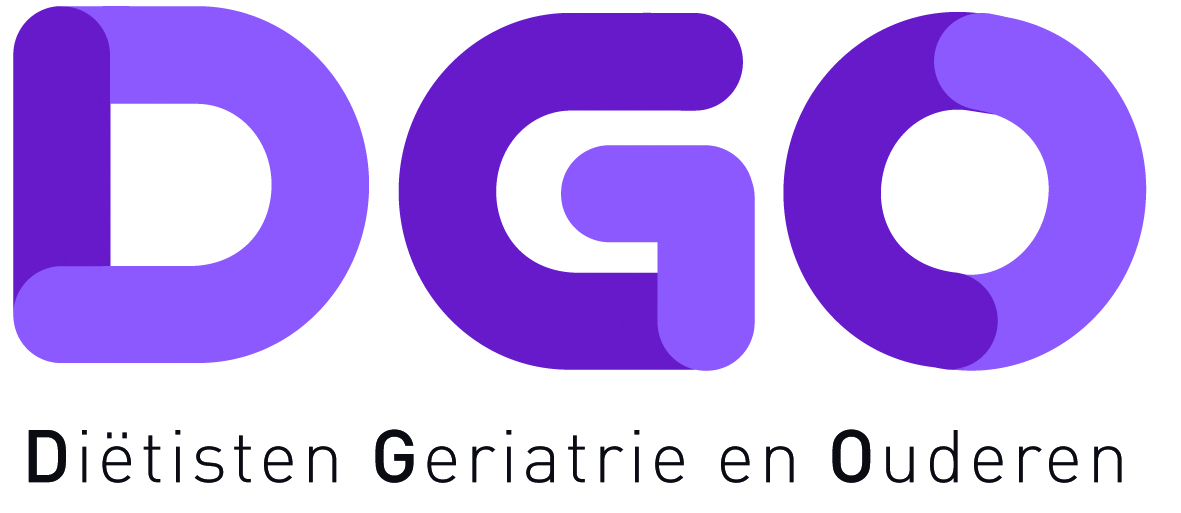 4 oktober 2019Programma: 09.00 - 10.00 uur 	Algemene Ledenvergadering10.00 - 10.30 uur 	Pauze10.30 - 10.35 uur 	Opening door dagvoorzitter Dr. Gert-Jan van der Putten 
	(specialist ouderengeneeskunde)10.35 - 11.25 uur 	"Dilemma's bij dementie" door Tim van Iersel (ethicus en geestelijk verzorger)11.30 - 12.15 uur 	"Voeding en mondgezondheid" door Dr. Gert-Jan van der Putten 
	(specialist ouderengeneeskunde)12.15 - 12.30 uur	Uitreiking DGO-award12.30 - 13.30 uur 	Lunch13.30 - 14.20 uur 	Actief Intermezzo 14.25 - 15.10 uur 	Parallelsessie 115.10 - 15.40 uur 	Pauze15.40 - 16.35 uur 	Parallelsessie 216.35 - 17.00 uur 	Afsluiting en jubileumborrel17.15 uur	DinerParallelsessies:									
Over de sprekers:Dr. Gert-Jan van der Putten (1960), specialist ouderengeneeskunde, kaderarts palliatieve zorg en senior onderzoeker. Hij is mede auteur van de Richtlijn Mondzorg voor Zorgafhankelijke cliënten in verpleeghuizen welke in 2007 is verschenen. In december 2011 promoveerde hij op het proefschrift "Oral health, a potential new geriatric giant. Significant oral health (care) issues in frail older people". 
Hij werkt als specialist ouderengeneeskunde en kaderarts palliatieve zorg bij Dagelijks Leven in Apeldoorn.Tim van Iersel is werkzaam als ethicus en geestelijk verzorger bij WoonZorgcentra Haaglanden (WZH), in de landelijke Toetsingscommissie Euthanasie (RTE) en fungeert als expert rondom dilemma’s bij Dementie.nl (Alzheimer Nederland). Hij is auteur van Dilemma’s bij dementie. Waarden wegen voor goede zorg (2018).Herma ten Have is oncologie diëtist en gezondheidswetenschapper bij Careyn in Utrecht. Ze is lid van de Landelijke Werkgroep Diëtisten Oncologie en voorzitter van de werkgroep diëtetiek IKNL Utrecht. Ze heeft de opleiding ‘Oncologie voor professionals in de zorg’ gedaan en zat in de redactie van het Handboek Voeding bij Kanker.Simone Hutten is klinisch logopedist in OLVG West en is gespecialiseerd in diagnostiek en therapie van dysfagie. Ze heeft in 2017 meegewerkt aan de vertaling van EAT-10 Nederland, een internationale dysfagie vragenlijst. In 2018 was ze betrokken bij de vertaling van de IDDSI Nederland.Jolanda Gebben is diëtist bij Cicerozorggroep (Ouderenzorg) met 35 jaar werkervaring in ziekenhuis, geriatrische revalidatie zorg, intramurale zorg en extramurale zorg. Ze is namens NVD en DGO afgevaardigd bij kwaliteitsstandaard decubitus.Mariëlle Voorzee werkt als beleidsadviseur bij de NVD. Zij zet zich in voor de belangen van de diëtisten, met het accent op de 2e en 3e lijn. Na haar rechtenstudie in Leiden is zij gaan werken bij de Stichting Bedrijfsfonds Apotheken. Als beleidsmedewerker was zij actief op het gebied van Arbeidsomstandigheden, daarna als coördinator van het Brancheloket Apotheken verantwoordelijk voor de ondersteuning van apothekers bij hun verzuimbegeleiding en re-integratie.Dr. ir. Emmelyne Vasse is voedingskundige (Wageningen Universiteit, 2002) en diëtist (Hogeschool Arnhem Nijmegen, 2010). In 2012 is zij gepromoveerd op een onderzoek naar de ontwikkeling en implementatie van Europese kwaliteitsindicatoren voor psychosociale zorg bij dementie. Sinds 2002 heeft zij in verschillende settings praktijkgericht onderzoek gedaan naar bewustwording van ondervoeding onder ouderen, het verbeteren van voedingsinname bij ouderen en de kwaliteit van (voedings)zorg bij dementie. Momenteel werkt zij als projectleider bij de Stuurgroep Ondervoeding, als diëtist in Ziekenhuis Gelderse Vallei in Ede en als projectleider bij de Alliantie Voeding in de zorg.Renger Witkamp (1959) studeerde Biologie en Farmacie aan de Universiteit Utrecht en promoveerde in 1992 bij de faculteit diergeneeskunde van deze universiteit op een farmacologisch onderwerp. Van 1996 tot 2010 werkte hij bij TNO in diverse functies op het terrein van zowel de voeding als de farmacologie, waarvan de laatste 4 jaar in combinatie met zijn aanstelling bij Wageningen Universiteit. Sinds 2006 werkt hij bij de afdeling Humane Voeding en Gezondheid in Wageningen, aanvankelijk als hoogleraar Voeding en Farmacologie. Per 1 januari 2019 is de leeropdracht verbreed tot Nutritional Biology. Zijn onderzoek richt zich vooral op de interacties tussen darmkanaal, spierweefsel en hersenen in relatie tot voeding, beweging en veroudering. Ook houdt hij zich bezig met de effecten van geneesmiddelgebruik op de voedingsstatus bij ouderen. Naast het geven van onderwijs en het doen van onderzoek is Renger onder andere actief als wetenschappelijk directeur van de Wageningse onderzoekschool VLAG, als voorzitter van de deelnemersraad van de stichting Voeding Leeft, en als bestuurslid van de Alliantie Voeding (Wageningen Universiteit samen met het Ziekenhuis Gelderse Vallei in Ede).Dr. Martine Sealy is van oorsprong diëtist (Hanzehogeschool Groningen, 1996) en heeft later een master in klinische epidemiologie behaald (Universiteit van Amsterdam, 2014). Op 10 april 2019 is zij gepromoveerd op een onderzoek naar een multidimensionele aanpak in de beoordeling van ondervoeding bij patiënten met hoofd-halskanker. Sinds 2000 werkt zij bij de Hanzehogeschool Groningen, waar zij momenteel nog steeds werkt als docent binnen de afdeling Voeding en Diëtetiek. Daarnaast werkt zij als postdoc onderzoeker bij het lectoraat Healthy Ageing, Allied Health Care and Nursing en als projectleider in de innovatie werkplaats (IWP) Malnutrition.a.Palliatieve voedingszorgHerma ten HaveOncologie diëtistb.IDDSI Simone HuttenKlinisch logopedistc.Voeding bij decubituswondenJolanda GebbenDiëtistd.FWG: de laatste ontwikkelingen Mariëlle VoorzeeBeleidsadviseur NVDe.TrEat: samen werken aan goede voedingszorg voor thuiswonenden met dementieDr. Ir. Emmelyne VasseVoedingskundige/diëtistf.Interactie tussen voeding en medicatie (een update)Prof. Dr. Renger Witkampg.Screening op ondervoedingDr. Martine SealyDocent Hanzehogeschool Groningen